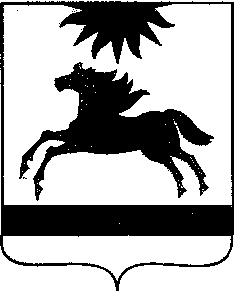   ЧЕЛЯБИНСКАЯ ОБЛАСТЬСОБРАНИЕ ДЕПУТАТОВАРГАЯШСКОГО МУНИЦИПАЛЬНОГО РАЙОНАРЕШЕНИЕО внесении изменений  в Положение«О муниципальной службе вАргаяшском муниципальном районе», утвержденное решением Собрания депутатов Аргаяшского муниципального района  от 26.09.2012 № 77              Собрание депутатов Аргаяшского муниципального района РЕШАЕТ:1.Внести в Положение «О муниципальной службе в Аргаяшском муниципальном районе», утверждённое решением Собрания депутатов Аргаяшского муниципального района  от 26.09.2012 № 77, следующие изменения: Статью 28 дополнить пунктом 7 следующего содержания:«28.7. Сведения о применении к муниципальному служащему взыскания в виде увольнения с утратой доверия включаются органом местного самоуправления, в котором муниципальный служащий проходил муниципальную службу, в реестр лиц, уволенных в связи с утратой доверия, предусмотренный статьей 15 Федерального закона от 25 декабря 2008 года № 273-ФЗ «О противодействии коррупции»;П.2 статьи 11 исключить.   Глава Аргаяшского                                        Председатель    муниципального района                                Собрания депутатов                                           И.М.Валишин                                            Т.М.Антоняк«  14 »   февраля  2018 г.     № 5              с. Аргаяш